Standing Committee on Copyright and Related RightsForty-Fifth SessionGeneva, April 15 to 19, 2024Agenda adopted by the CommitteeOpening of the sessionAdoption of the agenda of the forty-fifth sessionAccreditation of new non-governmental organizationsProtection of broadcasting organizationsLimitations and exceptions for libraries and archivesLimitations and exceptions for educational and research institutions and for persons with other disabilitiesOther mattersProposal for Analysis of Copyright Related to the Digital EnvironmentInformation Session on the Opportunities and Challenges Raised by Generative AI as it Relates to Copyright	Proposal from Senegal and Congo to include the Resale Right (droit de suite) in the Agenda of Future Work by the Standing Committee on Copyright and Related Rights of the World Intellectual Property OrganizationProposal on the Part of the Russian Federation With Regard to Strengthening the Protection of Theatre Directors’ Rights at the International LevelProposal for a Study Focused on the Public Lending Right in the Agenda and Future Work of the Standing Committee on Copyright and Related Rights of the World Intellectual Property Organization (WIPO)Proposal for a Study on the Rights of Audiovisual Authors and their Remuneration for the Exploitation of their WorksAny other mattersClosing of the session[End of document]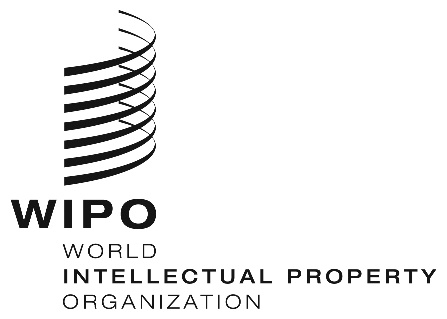 ESCCR/45/1 SCCR/45/1 SCCR/45/1 ORIGINAL:  EnglishORIGINAL:  EnglishORIGINAL:  EnglishDATE:  April 15, 2024  DATE:  April 15, 2024  DATE:  April 15, 2024  